Name: _______________________ Block: ________ AP Biology Genetics Problems Practice #1*does not include Chi Square Terms and Basics Mendel proposed Three Laws of Genetics.  They are: Independent Assortment, Relativity, Natural Selection Dominance, Allelic Combination, Independent Assortment 	 Heterozygosity, Segregation, Dominance Dominance, Segregation, Independent Assortment Dominant traits are always more common in a population than recessive traits.                                                                                            a. true      b. false Both your parents get migraine headaches, but you don't, so you know that getting  migraine must be a dominant trait.                             a. true       b. false  The inside of a punnett square shows:  all the possible gametes       b. all the possible parents        c. all the possible offspring  What does "dihybrid" mean?  one trait that has three alleles         b. two traits are being examined at once         c. only one allele is dominant  Complete Dominance Problems - Monohybrid  In peaches, the gene for fuzzy skin is dominant to the gene for smooth skin (resulting in peaches and nectarines, respectively).  Two trees with fuzzy fruit are crossed and the offspring were in the ratio of  942 fuzzy to 298 smooth.  What are the genotypes          of the parents?  FF  x  Ff          b. Ff   x   Ff            c. Ff    x   ff            d.  none of these  The ability to taste PTC paper is caused by a dominant allele.  You are a PTC taster, your brother is not, your father is, your mother is not.  What is your genotype for this trait?          a.  TT                     b.  tt                    c.  Tt              d. none of these is correct  In peas, a yellow pea color is caused by a dominant allele.  Two yellow peas will        therefore always have yellow offspring.                          a.  true              b.  false  Also in peas, purple flower color is dominant to white.  In a large field of peas that        all came from the same parents, half the plants have purple flowers, half have white        flowers.  What color were the parents?  both purple       b.  one purple, one white           c.  both white A purple-flowered pea that is heterozygous for color is crossed with another         purple-flowered pea that is homozygous.  What is the genotypic ratio of the offspring?            a. 1:1                    b. 3:1                 c. 1:2:1          d. none of these is the correct ratio    Incomplete Dominance Problems  What does the symbol GG' indicate?  that both alleles are recessive     b. that both genes are expressed and blend together            c. that both genes are passed onto the offspring  In tobacco, there are three colors of leaves, green (GG), yellow-green (GG') and         yellow (G'G').  To obtain all three colors from one cross, we would have to cross a         green plant with a yellow.                              a. true                 b. false  Crossing a green plant with a yellow-green plant would never result in a yellow plant.           a. true                  b. false  If we obtain a phenotypic ratio of one yellow to one yellow-green, what color were         the parents?  both yellow-green    b. one yellow-green, one yellow    c. both yellow           d. one green, one yellow-green    Dihybrid Crosses (HINT: Apply the Law of Independent Assortment)  In peas, the yellow color is dominant to green, and the round shape is dominant to         wrinkled.  If a yellow, wrinkled pea that is heterozygous for color is crossed with a         green, wrinkled pea, what is the expected phenotypic ratio?  9:3:3:1           b.  1:1             c. 3:1              d. 1:2:1      e.  none of these  From the information in the problem above, if a yellow, round pea that is homozygous         for both traits is crossed with a pea that is green and wrinkled, what phenotypes         could you expect?  yellow/wrinkled only  half yellow/wrinkled and half green/wrinkled  green/wrinkled only  yellow/wrinkled; yellow/round; green/wrinkled; and green/round  yellow/round only  Alvin has free earlobes (caused by a dominant gene) and is unable to taste PTC  (the ability to taste is dominant).  Alvin's father had attached earlobes.  Alvin marries          Katrina who has free earlobes and is a taster (she is homozygous for both traits).          Will all of their children be tasters and have free earlobes?        a.  yes            b. no  Could they expect a child with attached earlobes who is a taster?            a. yes                 b. no Tallness in a particular plant is caused by a dominant allele, the flower color is           determined by genes which exhibit incomplete dominance (resulting in the colors           purple, lavender and white). A tall, purple-flowered plant (which is heterozygous           for height) is crossed with a tall, lavender-flowered plant (also heterozygous for           height).  What is the genotypic ratio of the offspring?              a.  3 TTPP : 1 TtPP : 3 TTPP' : 1 ttPP  1 TTPP : 2 TtPP : 1 TTPP' : 1 ttPP : 2 TtPP' : 1 ttPP'  9 TTPP : 3 TtPP :  3 ttPP :  1 ttPP'  1 TTPP : 1 TtPP : 1 TTPP' : 1 ttPP  What is the phenotypic ratio?  3 tall purple : 1 tall lavender : 3 short purple : 1 short lavender  3 tall purple : 3 tall lavender : 1 short purple : 1 short lavender  9 tall purple : 3 tall lavender : 3 short purple : 1 short lavender  1 tall purple : 1 tall lavender : 1 short purple : 1 short lavender  Are there any two offspring from this cross that could produce short, white flowered          plants?             a.  yes                b. no     Made-up Samples  In tribbles (fluffy critters from a Star Trek episode), crossing a white tribble with a black      tribble results in all the offspring having black coats with white spots.  What will be the      expected phenotypic ratio from crossing a spotted tribble with a black tribble?  1:2:1           b. 1:1           c. 1:1:1:1           d. 9:3:3:1           e. none of the above  Crossing two spotted tribbles?  1:2:1          b. 1:1             c. 1:1:1:1           d. 9:3:3:1          e. none of the above  Also in tribbles, the trait of an extra long tail is dominant to having a short tail.  Two         long-tailed tribbles are crossed and you find that 352 offspring have long tails and        118 have short tails.  What are the genotypes of the parents?              a. both parents are homozygous  both parents are heterozygous  one parent is heterozygous and the other homozygous  A spotted tribble with a long tail (it is homozygous for that trait) is crossed with a        black short-tailed tribble.  What are the expected phenotypes?              a. only spotted long-tailed kids  only spotted short-tailed kids  both spotted long-tailed and black long-tailed kids  both spotted short-tailed and black short-tailed kids  both spotted short-tailed and black long-tailed kids    Sex-linkage Problems (colorblindness and hemophilia are two you should know as          recessive sex-linked traits)  Two colorblind people will have all colorblind kids.         a. true                b. false  A woman whose father was colorblind has a daughter who is colorblind. What is the       genotype of her husband?               a. XN Y          b. Xn Y              c. impossible to tell  A woman has parents with normal color vision and a red-green colorblind brother.  She        marries a colorblind man and they have a colorblind daughter. What is the probability        that a son will also be colorblind?  0%           b. 25%             c. 50%           d. 75%            e. 100% A woman who is a carrier for hemophilia marries a man with normal blood clotting.        Could they ever have a hemophiliac son?                 a.  yes                 b. no  A male hemophiliac marries a woman that is homozygous dominant for blood clotting.  What type of children could they expect?            a. all children will be hemophiliacs  hemophiliac daughters only, all sons would be normal  they could have a hemophiliac son, but all daughters will be normal  all their children will be normal  A colorblind woman marries a man with normal vision. Could they ever have a        colorblind son?              a.  yes                 b. no    Co-Dominance - Blood Type Problems   If two people who have AB blood have four children, we know that one of the children will have type A blood, one will have type B and the other two will have type AB.              a. true                  b. false Olga is married for the second time.  Her first husband was blood type A and her child         by that marriage was type O.  Her new husband is type B and their child is type AB.         What is Olga's genotype and blood type?                a. IA i,  blood type A                              b. i i,  blood type O                c. IA IA,  blood type A                          d. IAIB,    blood type AB  Is it possible for a type O woman to have a type A child?        a. yes                  b. no  Is it possible for a type B woman to have a type A child?         a. yes                  b. no  Is it possible for a type O man to have a type AB child?          a. yes                  b. no Assorted Problems A woman who is a carrier for colorblindness and has five fingers marries a colorblind        man with six fingers (his mother had five fingers and the gene for six fingers is       dominant). What percent of the kids would you predict to be colorblind and have       five fingers?  0%             b. 25%          c. 50%             d. 75%               e. 100%  What percent of the kids would have normal vision and five fingers?  0%             b. 25%          c. 50%             d. 75%                e. 100%  Defective dentine is a dominant sex-linked trait.  A woman with normal teeth marries a  man with bad teeth. Could they have a son with bad teeth?        a.  yes             b. no Could they have a daughter with bad teeth?                              a.  yes             b. no  Labrador Retrievers come in three colors: black, chocolate brown and yellow.  The       allele "B" causes black as long as the "E" gene is also present (E promotes color       deposition allowing a dark color).  If the E gene is not present (ee), then a dark color       can not be deposited and this will result in a yellow lab.  What is the genotype for a       brown lab?  BbEe or BBEE           b. bbee         c. BBee        d. bbEE or bbEe        e. Bbee  Can two black labs have a yellow offspring?        a.  yes       b. no  Can two yellow labs have a brown offspring?       a.  yes       b. no  Can two brown labs have a black offspring?         a.  yes       b. no  In leghorn chickens, colored feathers are due to a dominant gene, C and white feathers        due to the recessive allele, c.   The presence of a dominant gene, P, however, prevents        color in feathers entirely producing a white chicken (the recessive allele (p) has no effect on color).   A colored rooster is mated with a white hen and all the chicks (400 so far) are colored.  What are the probable genotypes of the parents and the offspring?              a.  Rooster: Ccpp       Hen: ccpp        Offspring: Ccpp  Rooster: Ccpp       Hen: Ccpp       Offspring: ccpp  Rooster: CCpp      Hen: ccpp        Offspring: Ccpp  Rooster: CCpp      Hen: ccPp        Offspring: ccpp  none of these is the correct list of genotypes   6.  In this pedigree, is the trait caused by           a dominant or a recessive allele?   dominant   recessive   can not be determined 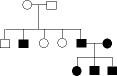 